RELAZIONE ATTIVITA’ ANNO 2023FIAB BRESCIA – AMICI DELLA BICI APS-ETS è iscritta al registro provinciale delle associazioni di Promozione sociale, sezione F, n.438 trasmigrata nel Registro Unico Enti del Terzo Settore (RUNTS) nel 2023 ed ora risulta iscritta al n.109101.Nel 2023 gli iscritti alla nostra associazione sono stati n.542 (tutti ammessi), mentre i soci volontari che svolgono un ruolo attivo nel perseguimento degli scopi sociali assicurati per infortuni e malattia sono stati n.20.Il resoconto gestionale di cassa 2023 si chiude con un risultato negativo di € 2.833,07.L’associazione durante l’anno ha ricevuto erogazioni liberali da aziende private e privati cittadini per un totale di € 2.600,00, contributi per le attività sociali per € 48.731,00 e quote associative per € 8.725,00. Prosegue, come da anni, l’ottima collaborazione con l’Amministrazione Comunale per iniziative di promozione e diffusione della bicicletta, anche per il tramite della convenzione sottoscritta relativa alla gestione condivisa dello sportello informativo a carattere istituzionale denominato “Più Bici a Brescia” ubicato presso il Bike Point in Largo Formentone. In base a questa convenzione per le attività svolte e per la presenza dei ns volontari (per 2023 ore 254), il Comune riconosce un rimborso spese forfettario di € 5.000,00 annui. Per la gestione dell’ufficio Più Bici, nel  2023 abbiamo cercato di introdurre nuovi soci volontari in modo da suddividere l'impegno su più  persone e non sovraccaricare i singoli (Piero in primis).La collaborazione con il Comune si è sviluppata su più fronti:realizzazione della mappa aggiornata delle ciclabili del Comune di Brescia; abbiamo posizionato in via sperimentale le prime due colonnine per la manutenzione delle biciclette, una in via Volturno (Piazzale Iveco) e l’altra nel piazzale degli Spedali Civili, zone che sono state scelte dai tecnici del Comune;“Notte blu in città” in cui è stato sperimentato per la prima volta il “Brescia bici tour”, tour guidato alla scoperta delle bellezze artistiche della città;SEM, Settimana Europea della mobilità, durante la quale abbiamo fatto, oltre al rilevamento dei ciclisti, anche il parking Day che si realizza con l’allestimento, nello spazio di sosta riservato a due auto, di un punto d’incontro con i cittadini. In tale spazio quest’anno si è potuto assistere alle performance  di una giovane cantante lirica, che è stata molto apprezzata. Bimbimbici quest’anno è stato abbinato al progetto “Noi Nativi Ambientali”, che ci ha visto collaborare con Cauto, Codisa, Coda, le Acli di San Polo e le scuole primarie Bellini e Santa Maria Bambina sempre della zona est della città. La festa finale si è tenuta nella splendida cornice naturale del Parco delle Cave.  All’interno delle iniziative di “Brescia-Bergamo capitali della cultura”, abbiamo sostenuto i quartieri della zona Ovest della città per il Festival delle Colline  e quelli della zona nord per un tour in bicicletta alla scoperta delle  ciclabili che li attraversano. Da segnalare che durante il Festival delle Colline abbiamo sperimentato la fruizione di musica in un contesto naturale: si è tenuto un concerto sulle rive del fiume ed un altro nel bosco ai piedi della collina. Sono proseguite anche le collaborazioni con l’associazione ADL Zavidovici per le attività della Ciclofficina (Pampuri), per le quali, i nostri volontari sono stati impegnati per 212 ore, e con la Cooperativa Mano Libera, ex assoc.via Milano 59, per insegnare alla donne l’uso della bicicletta, per tale attività i soci volontari sono stati impegnati per 36 ore.Una novità è rappresentata dai contatti con i giovani della Critical Mass, ai quali ci siamo aggregati nelle loro uscite serali, che si svolgono l’ultimo venerdì del mese, per creare un festoso corteo di biciclette che si snoda per le strade cittadine. Dietro loro richiesta, abbiamo trovato i locali dove dar vita ad una ciclofficina solidale.Inoltre, importanti iniziative, di cui andiamo molto fieri, la collaborazione con le scuole per la valorizzazione e promozione dell’uso della bicicletta (e la sua manutenzione): corsi di teoria e pratica  a Brescia((Istituto Carducci, Scuola Primaria Bellini, Scuola Santa Maria Bambina), a Collebeato (Scuola primaria Martiri di Piazza Loggia), a Castelmella (Scuola secondaria di 1° grado Fabrizio De Andrè) e a Borgosatollo (scuola primaria Don Milani). Per tale attività i soci volontari sono stati impegnati per 201 ore. Abbiamo collaborato, per 79 ore, anche con le parrocchie offrendo sostegno per le uscite in bicicletta sul territorio durante i Grest estivi.PIC (Pedalate di Impegno Civile). Quest'anno, per la Marcia della Pace, con lo scopo di ampliare la platea dei partecipanti, si era pensato di fare due gruppi: uno che avrebbe raggiunto Perugia in tre giorni ed uno in quattro giorni. Purtroppo, a causa dell’alluvione in Emilia Romagna, solo il gruppo dei quattro giorni ha parzialmente percorso l’itinerario pedalando fino ad Ostiglia. Ci siamo comunque presentati  alla Marcia della Pace, ma abbiamo raggiunto la località con il pullman,In ottobre siamo andati al Vajont (con il patrocinio del Comune di Brescia); l’affluenza è stata alta,Abbiamo replicato anche le pedalate contro le morti sul lavoro e contro i femminicidi.Sono continuate le uscite de “I martedì dei forti”:  tutti i martedì un gruppo di soci ha effettuato uscite, alla scoperta delle bellezze naturali o artistiche della Provincia. In 30 uscite sono stati percorsi 1.340 Km, con una partecipazione media di 14 persone per un totale di 430 ciclisti. Altresì con  21 uscite del giovedì dei Pacifici sono stati percorsi 2.240 Km.Si sottolinea l’ottimo lavoro svolto della Sezione FIAB di Borgosatollo, molto attiva sul territorio e nelle iniziative che coinvolgono il Comune e altre associazioni(ore 742 volontari):- In collaborazione con l’Amministrazione Comunale, Comitato Genitori e l'Istituto Comprensivo, sono impegnati: * nella gestione del servizio/progetto Pedibus, denominato " Vado a Scuola in Piedibus”, rivolto ai bambini della scuola Primaria Don Milani di Borgosatollo,* nella gestione condivisa con il Comune del Punto Bici ciclofficina/Laboratorio Didattico/, presso laghetto delle Gerole denominato “Viaggiatori senza tempo”, che è inserito in un Progetto più ampio intercomunale denominato ‘Parco Cave’.- In collaborazione con Legambiente e Anpi hanno la gestione del parco della Motella (capofila il circolo di Legambiente di Borgosatollo, Montirone, Ghedi, Castenedolo). Infine, si sottolinea che hanno garantito la presenza di soci volontari presso la sede della sezione in via Suor Silvi 6 (2 volte alla settimana) per totali ore 75. Una novità del 2023 è la partecipazione, come associazione partner accanto al Comune di Borgosatollo, al Bando regionale 'Restiamo insieme’, riguardante il progetto Smile per la gestione dei doposcuola della scuola primaria e secondaria di primo grado: abbiamo affiancato, per 32 ore, Raffaella Bonomi, che con i ragazzi ha tenuto lezioni sulla mobilità sostenibile, la manutenzione della bicicletta e organizzato uscite sul territorio.E come da tradizione, le ciclopasseggiate ci hanno fatto scoprire paesaggi e ambienti del nostro territorio.In conclusione, un anno ricco di iniziative, alcune particolarmente impegnative, che ha visto la nostra Associazione protagonista negli ambiti di nostra competenza.  Presidente Fiab Brescia-Amici della bici Aps/Ets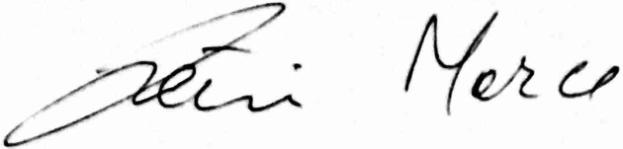 